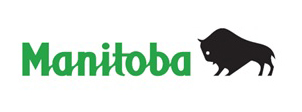 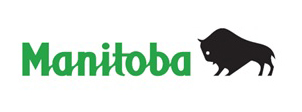 ASSIGNMENT OF CAVEAT Form 11.11.	CAVEATOR(S)/ASSIGNOR(S) 1.	CAVEATOR(S)/ASSIGNOR(S) 2.	CURRENT AFFECTED TITLE(S)2.	CURRENT AFFECTED TITLE(S)3.	CAVEAT BEING ASSIGNED	Instrument No.3.	CAVEAT BEING ASSIGNED	Instrument No.4.	ASSIGNEE(S) (full legal name and address for service)4.	ASSIGNEE(S) (full legal name and address for service)5.	SIGNATURE OF CAVEATOR(S)/ASSIGNOR(S)1.	I am (one of) the within (caveator(s)/assignor(s)) and I am of the age of majority.2.	I hereby assign the above Caveat, together with all interests, claims and rights that I have in the lands affected by it as caveator, to the assignee(s).		//		witness signature	name	signature	date (YYYY/MM/DD)		//		witness signature	name	signature	date (YYYY/MM/DD)	Prior to signing and witnessing this document, please carefully review the notices in Box 6.If the witness is not a lawyer practicing in the province/territory where this document is signed (or either a notary public or a practicing lawyer if signed in B.C. or Quebec), an Affidavit of Witness will be required. If this document is signed outside of Canada, please review section 72.9 of The Real Property Act.5.	SIGNATURE OF CAVEATOR(S)/ASSIGNOR(S)1.	I am (one of) the within (caveator(s)/assignor(s)) and I am of the age of majority.2.	I hereby assign the above Caveat, together with all interests, claims and rights that I have in the lands affected by it as caveator, to the assignee(s).		//		witness signature	name	signature	date (YYYY/MM/DD)		//		witness signature	name	signature	date (YYYY/MM/DD)	Prior to signing and witnessing this document, please carefully review the notices in Box 6.If the witness is not a lawyer practicing in the province/territory where this document is signed (or either a notary public or a practicing lawyer if signed in B.C. or Quebec), an Affidavit of Witness will be required. If this document is signed outside of Canada, please review section 72.9 of The Real Property Act.6.	IMPORTANT NOTICESNOTICE TO WITNESSES:  By signing as witness you confirm that the person whose signature you witnessed:1.	Is either personally known to you, or that their identity has been proven to you.	AND2.	That they have acknowledged to you that they:(a)	are the person named in this instrument;(b)	have attained the age of majority in Manitoba; and (c)	are authorized to execute this instrument.By virtue of section 194 of The Real Property Act, any statement set out in this document and signed by the party making the statement has the same effect and validity as an oath, affidavit, affirmation or statutory declaration given pursuant to The Manitoba Evidence Act.SINGULAR INCLUDES PLURAL AND VICE VERSA WHERE APPLICABLE.  In this document “I” or “me” is to be read as including all assignors whether individual or corporate.6.	IMPORTANT NOTICESNOTICE TO WITNESSES:  By signing as witness you confirm that the person whose signature you witnessed:1.	Is either personally known to you, or that their identity has been proven to you.	AND2.	That they have acknowledged to you that they:(a)	are the person named in this instrument;(b)	have attained the age of majority in Manitoba; and (c)	are authorized to execute this instrument.By virtue of section 194 of The Real Property Act, any statement set out in this document and signed by the party making the statement has the same effect and validity as an oath, affidavit, affirmation or statutory declaration given pursuant to The Manitoba Evidence Act.SINGULAR INCLUDES PLURAL AND VICE VERSA WHERE APPLICABLE.  In this document “I” or “me” is to be read as including all assignors whether individual or corporate.7.	FARM LANDS OWNERSHIP DECLARATION	The registration of this instrument does not contravene the provisions of The Farm Lands Ownership Act because:			(strike out inappropriate statement(s) and sign below:)1.	The interest being assigned does not relate to a purchase, an option, a lease or a loan.2.	None of the lands affected by the caveat being assigned are farm land as defined in The Farm Lands Ownership Act.3.	The assignee is a Canadian citizen, permanent resident of Canada, agency of the government, municipality, local government district, qualified Canadian organization, family farm corporation or a qualified immigrant as defined in The Farm Lands Ownership Act.4.	The interest in the farm land is being assigned pursuant to a bona fide debt obligation.5.	Other (specify section of The Farm Lands Ownership Act): Particulars:7.	FARM LANDS OWNERSHIP DECLARATION	The registration of this instrument does not contravene the provisions of The Farm Lands Ownership Act because:			(strike out inappropriate statement(s) and sign below:)1.	The interest being assigned does not relate to a purchase, an option, a lease or a loan.2.	None of the lands affected by the caveat being assigned are farm land as defined in The Farm Lands Ownership Act.3.	The assignee is a Canadian citizen, permanent resident of Canada, agency of the government, municipality, local government district, qualified Canadian organization, family farm corporation or a qualified immigrant as defined in The Farm Lands Ownership Act.4.	The interest in the farm land is being assigned pursuant to a bona fide debt obligation.5.	Other (specify section of The Farm Lands Ownership Act): Particulars:		//				name	signature 	date (YYYY/MM/DD)		//				name	signature 	date (YYYY/MM/DD)	Assignee, Assignor or Agent		//				name	signature 	date (YYYY/MM/DD)		//				name	signature 	date (YYYY/MM/DD)	Assignee, Assignor or Agent8.	INSTRUMENT PRESENTED FOR REGISTRATION BY (include address, postal code, contact person and phone number)8.	INSTRUMENT PRESENTED FOR REGISTRATION BY (include address, postal code, contact person and phone number)